ПРОТОКОЛ № _____Доп. Вр.                    в пользу                                           Серия 11-метровых                    в пользу                                            Подпись судьи : _____________________ /_________________________ /ПредупрежденияУдаленияПредставитель принимающей команды: ______________________ / _____________________ Представитель команды гостей: _____________________ / _________________________ Замечания по проведению игры ______________________________________________________________________________________________________________________________________________________________________________________________________________________________________________________________________________________________________________________________________________________________________________________________________________________________________________________________________________________________________________________________Травматические случаи (минута, команда, фамилия, имя, номер, характер повреждения, причины, предварительный диагноз, оказанная помощь): _________________________________________________________________________________________________________________________________________________________________________________________________________________________________________________________________________________________________________________________________________________________________________________________________________________________________________Подпись судьи:   _____________________ / _________________________Представитель команды: ______    __________________  подпись: ___________________    (Фамилия, И.О.)Представитель команды: _________    _____________ __ подпись: ______________________                                                             (Фамилия, И.О.)Лист травматических случаевТравматические случаи (минута, команда, фамилия, имя, номер, характер повреждения, причины, предварительный диагноз, оказанная помощь)_______________________________________________________________________________________________________________________________________________________________________________________________________________________________________________________________________________________________________________________________________________________________________________________________________________________________________________________________________________________________________________________________________________________________________________________________________________________________________________________________________________________________________________________________________________________________________________________________________________________________________________________________________________________________________________________________________________________________________________________________________________________________________________________________________________________________________________________________________________________________________________________________________________________________________________________________________________________________________________________________________________________________________________________________________________________________________________________________________________________________________________Подпись судьи : _________________________ /________________________/ 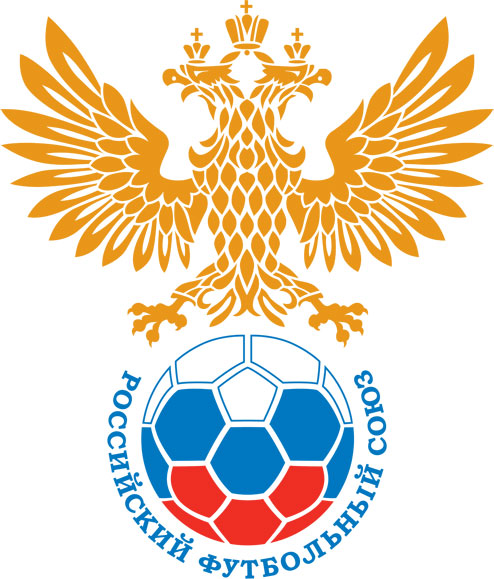 РОССИЙСКИЙ ФУТБОЛЬНЫЙ СОЮЗМАОО СФФ «Центр»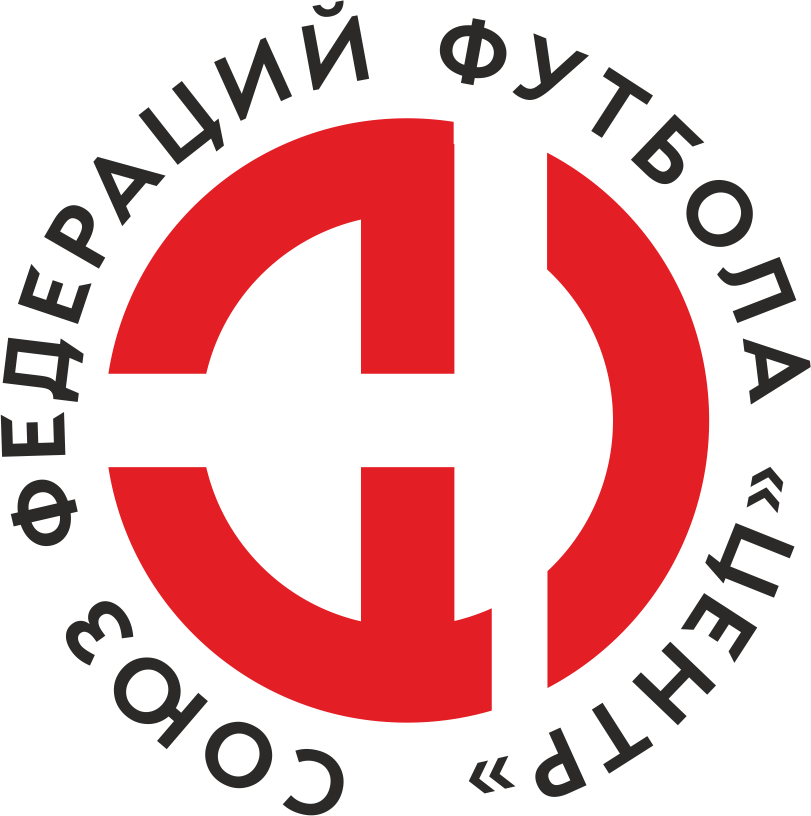    Первенство России по футболу среди команд III дивизиона, зона «Центр» _____ финала Кубка России по футболу среди команд III дивизиона, зона «Центр»Стадион «Старт» (Нововоронеж)Дата:6 июля 2019Атом (Н-воронеж)Атом (Н-воронеж)Атом (Н-воронеж)Атом (Н-воронеж)Елец (Елец)Елец (Елец)команда хозяевкоманда хозяевкоманда хозяевкоманда хозяевкоманда гостейкоманда гостейНачало:18:00Освещение:ЕстественноеЕстественноеКоличество зрителей:350Результат:4:0в пользуАтом (Н-воронеж)1 тайм:1:0в пользув пользу Атом (Н-воронеж)Судья:Шафеев Рафаэль  (Волгоград)кат.1 помощник:Шайдулин Руслан (Волжский)кат.2 помощник:Даниленко Дмитрий (Волгоград)кат.Резервный судья:Резервный судья:Чуканов Андрей (Воронеж)кат.Инспектор:Комаров Андрей Николаевич (Волгоград)Комаров Андрей Николаевич (Волгоград)Комаров Андрей Николаевич (Волгоград)Комаров Андрей Николаевич (Волгоград)Делегат:СчетИмя, фамилияКомандаМинута, на которой забит мячМинута, на которой забит мячМинута, на которой забит мячСчетИмя, фамилияКомандаС игрыС 11 метровАвтогол1:0Александр АкуловАтом (Н-воронеж)352:0Владислав СкрыпниковАтом (Н-воронеж)513:0Александр ТараповскийАтом (Н-воронеж)694:0Артем Гайдуков Атом (Н-воронеж)76Мин                 Имя, фамилия                          КомандаОснованиеРОССИЙСКИЙ ФУТБОЛЬНЫЙ СОЮЗМАОО СФФ «Центр»РОССИЙСКИЙ ФУТБОЛЬНЫЙ СОЮЗМАОО СФФ «Центр»РОССИЙСКИЙ ФУТБОЛЬНЫЙ СОЮЗМАОО СФФ «Центр»РОССИЙСКИЙ ФУТБОЛЬНЫЙ СОЮЗМАОО СФФ «Центр»РОССИЙСКИЙ ФУТБОЛЬНЫЙ СОЮЗМАОО СФФ «Центр»РОССИЙСКИЙ ФУТБОЛЬНЫЙ СОЮЗМАОО СФФ «Центр»Приложение к протоколу №Приложение к протоколу №Приложение к протоколу №Приложение к протоколу №Дата:6 июля 20196 июля 20196 июля 20196 июля 20196 июля 2019Команда:Команда:Атом (Н-воронеж)Атом (Н-воронеж)Атом (Н-воронеж)Атом (Н-воронеж)Атом (Н-воронеж)Атом (Н-воронеж)Игроки основного составаИгроки основного составаЦвет футболок: Синие       Цвет гетр: СиниеЦвет футболок: Синие       Цвет гетр: СиниеЦвет футболок: Синие       Цвет гетр: СиниеЦвет футболок: Синие       Цвет гетр: СиниеНЛ – нелюбительНЛОВ – нелюбитель,ограничение возраста НЛ – нелюбительНЛОВ – нелюбитель,ограничение возраста Номер игрокаЗаполняется печатными буквамиЗаполняется печатными буквамиЗаполняется печатными буквамиНЛ – нелюбительНЛОВ – нелюбитель,ограничение возраста НЛ – нелюбительНЛОВ – нелюбитель,ограничение возраста Номер игрокаИмя, фамилияИмя, фамилияИмя, фамилия16Дмитрий Селезнев Дмитрий Селезнев Дмитрий Селезнев 21Владимир Мезинов  Владимир Мезинов  Владимир Мезинов  85Дмитрий Лавлинский Дмитрий Лавлинский Дмитрий Лавлинский 36Ян Ильченко  Ян Ильченко  Ян Ильченко  17Денис Якунин  Денис Якунин  Денис Якунин  14Кирилл Дергачев Кирилл Дергачев Кирилл Дергачев 25Артем Гайдуков  Артем Гайдуков  Артем Гайдуков  8Владислав Скрыпников Владислав Скрыпников Владислав Скрыпников 57Александр Акулов Александр Акулов Александр Акулов 10Антон Сушков  (к)Антон Сушков  (к)Антон Сушков  (к)7Сергей Мягкий Сергей Мягкий Сергей Мягкий Запасные игроки Запасные игроки Запасные игроки Запасные игроки Запасные игроки Запасные игроки 1Константин КорольковКонстантин КорольковКонстантин Корольков19Дмитрий КретининДмитрий КретининДмитрий Кретинин3Алексей СиротинАлексей СиротинАлексей Сиротин28Владислав СвиридовВладислав СвиридовВладислав Свиридов23Денис УразовДенис УразовДенис Уразов4Роман ГорбуновРоман ГорбуновРоман Горбунов80Александр ТараповскийАлександр ТараповскийАлександр ТараповскийТренерский состав и персонал Тренерский состав и персонал Фамилия, имя, отчествоФамилия, имя, отчествоДолжностьДолжностьТренерский состав и персонал Тренерский состав и персонал 1Тренерский состав и персонал Тренерский состав и персонал 234567ЗаменаЗаменаВместоВместоВместоВышелВышелВышелВышелМинМинСудья: _________________________Судья: _________________________Судья: _________________________11Кирилл ДергачевКирилл ДергачевКирилл ДергачевДмитрий КретининДмитрий КретининДмитрий КретининДмитрий Кретинин656522Антон Сушков Антон Сушков Антон Сушков Александр ТараповскийАлександр ТараповскийАлександр ТараповскийАлександр Тараповский6969Подпись Судьи: _________________Подпись Судьи: _________________Подпись Судьи: _________________33Сергей МягкийСергей МягкийСергей МягкийВладислав СвиридовВладислав СвиридовВладислав СвиридовВладислав Свиридов7373Подпись Судьи: _________________Подпись Судьи: _________________Подпись Судьи: _________________44Владислав СкрыпниковВладислав СкрыпниковВладислав СкрыпниковДенис УразовДенис УразовДенис УразовДенис Уразов787855Константин КорольковКонстантин КорольковКонстантин КорольковДмитрий СелезневДмитрий СелезневДмитрий СелезневДмитрий Селезнев84846677        РОССИЙСКИЙ ФУТБОЛЬНЫЙ СОЮЗМАОО СФФ «Центр»        РОССИЙСКИЙ ФУТБОЛЬНЫЙ СОЮЗМАОО СФФ «Центр»        РОССИЙСКИЙ ФУТБОЛЬНЫЙ СОЮЗМАОО СФФ «Центр»        РОССИЙСКИЙ ФУТБОЛЬНЫЙ СОЮЗМАОО СФФ «Центр»        РОССИЙСКИЙ ФУТБОЛЬНЫЙ СОЮЗМАОО СФФ «Центр»        РОССИЙСКИЙ ФУТБОЛЬНЫЙ СОЮЗМАОО СФФ «Центр»        РОССИЙСКИЙ ФУТБОЛЬНЫЙ СОЮЗМАОО СФФ «Центр»        РОССИЙСКИЙ ФУТБОЛЬНЫЙ СОЮЗМАОО СФФ «Центр»        РОССИЙСКИЙ ФУТБОЛЬНЫЙ СОЮЗМАОО СФФ «Центр»Приложение к протоколу №Приложение к протоколу №Приложение к протоколу №Приложение к протоколу №Приложение к протоколу №Приложение к протоколу №Дата:Дата:6 июля 20196 июля 20196 июля 20196 июля 20196 июля 20196 июля 2019Команда:Команда:Команда:Елец (Елец)Елец (Елец)Елец (Елец)Елец (Елец)Елец (Елец)Елец (Елец)Елец (Елец)Елец (Елец)Елец (Елец)Игроки основного составаИгроки основного составаЦвет футболок: Зеленые   Цвет гетр:  ЗеленыеЦвет футболок: Зеленые   Цвет гетр:  ЗеленыеЦвет футболок: Зеленые   Цвет гетр:  ЗеленыеЦвет футболок: Зеленые   Цвет гетр:  ЗеленыеНЛ – нелюбительНЛОВ – нелюбитель,ограничение возрастаНЛ – нелюбительНЛОВ – нелюбитель,ограничение возрастаНомер игрокаЗаполняется печатными буквамиЗаполняется печатными буквамиЗаполняется печатными буквамиНЛ – нелюбительНЛОВ – нелюбитель,ограничение возрастаНЛ – нелюбительНЛОВ – нелюбитель,ограничение возрастаНомер игрокаИмя, фамилияИмя, фамилияИмя, фамилия1Александр Баженов (к)Александр Баженов (к)Александр Баженов (к)4Сергей Хмелевской Сергей Хмелевской Сергей Хмелевской 14Вадим Кривоносов Вадим Кривоносов Вадим Кривоносов 20Ваграм Элларян Ваграм Элларян Ваграм Элларян 3Юрий Неделин Юрий Неделин Юрий Неделин 8Сергей Курышев Сергей Курышев Сергей Курышев 7Кирилл Чечурин Кирилл Чечурин Кирилл Чечурин 19Александр_А. Ролдугин  Александр_А. Ролдугин  Александр_А. Ролдугин  21Иван Головкин Иван Головкин Иван Головкин 12Максим Карпухин  Максим Карпухин  Максим Карпухин  9Александр Молодцов  Александр Молодцов  Александр Молодцов  Запасные игроки Запасные игроки Запасные игроки Запасные игроки Запасные игроки Запасные игроки 16Илья Одиноков  Илья Одиноков  Илья Одиноков  6Сергей НемченкоСергей НемченкоСергей Немченко10Владимир СотниковВладимир СотниковВладимир Сотников22Роман ЛошкаревРоман ЛошкаревРоман Лошкарев15Вадим Окорочков Вадим Окорочков Вадим Окорочков 17Никита БацевичусНикита БацевичусНикита БацевичусТренерский состав и персонал Тренерский состав и персонал Фамилия, имя, отчествоФамилия, имя, отчествоДолжностьДолжностьТренерский состав и персонал Тренерский состав и персонал 1Тренерский состав и персонал Тренерский состав и персонал 234567Замена Замена ВместоВместоВышелМинСудья : ______________________Судья : ______________________11Ваграм ЭлларянВаграм ЭлларянНикита Бацевичус5522Юрий НеделинЮрий НеделинСергей Немченко74Подпись Судьи : ______________Подпись Судьи : ______________Подпись Судьи : ______________33Сергей КурышевСергей КурышевВладимир Сотников84Подпись Судьи : ______________Подпись Судьи : ______________Подпись Судьи : ______________44Александр Молодцов Александр Молодцов Роман Лошкарев88556677        РОССИЙСКИЙ ФУТБОЛЬНЫЙ СОЮЗМАОО СФФ «Центр»        РОССИЙСКИЙ ФУТБОЛЬНЫЙ СОЮЗМАОО СФФ «Центр»        РОССИЙСКИЙ ФУТБОЛЬНЫЙ СОЮЗМАОО СФФ «Центр»        РОССИЙСКИЙ ФУТБОЛЬНЫЙ СОЮЗМАОО СФФ «Центр»   Первенство России по футболу среди футбольных команд III дивизиона, зона «Центр» _____ финала Кубка России по футболу среди футбольных команд III дивизиона, зона «Центр»       Приложение к протоколу №Дата:6 июля 2019Атом (Н-воронеж)Елец (Елец)команда хозяевкоманда гостей